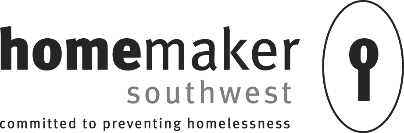 Job Title:			Money Advice Caseworker Responsible to:		Director of DevelopmentSalary: 	£25,453 – £26,689pa, pro-rata dependent on experience + 3% pension contributionHours:              	29.6hrs per week (0.8FTE); days/hours negotiable to suit individual circumstancesHoliday:	Generous holiday entitlement starting at 25 days per year (plus Bank Holidays) and rising with long service to a maximum of 30 days, pro rata.Job location:		working across Devon, with an office base in Plymouth.Job purpose:	The caseworker is responsible for delivering high quality support services to clients, to sustain tenancies and prevent eviction wherever possible, with due regard to Homemaker’s policies and procedures. MAIN DUTIES AND RESPONSIBILITIESWork with clientsEnsure that clients receive a prompt and professional service.Provide advice and assistance through a range of channels: face-to-face, by phone, or by email. See clients in office and at outreach locations and visit clients in own homes as required.   Receive and respond to referrals from identified agencies in accordance with prevailing guidelines/funding.   Provide support to clients including preparing accurate financial statements, budgeting advice and progression of debt options, advising on court proceedings for debt recovery and repossessions, and income maximisation to ensure take up of benefits and options such as backdating, overpayment and sanction challenges, appeals and representation if required.Keep the client at the centre of every case; check for client’s understanding and communication needs, agree action plan with clarity on who is doing what, encourage client to be involved with actions as appropriate, keep client informed of progress of case, and ensure cases are concluded in a positive way.Communicate and negotiate on clients’ behalf with third parties as appropriate.Give support in the sustainment of any tenancy, as appropriate.Ensure clients understand the terms of any tenancy or other legal obligation entered, or about to be entered into.   Take a holistic approach to issues presented and signpost/refer to other services to help ensure that the advice and other support needs of the client are addressed appropriately.Ensure clients are encouraged to give feedback on the service they receive and take on any comments on ways we could improve the service.Networking/PartnershipWork closely with partner agenciesPromote the services of the organisation to local housing, justice, social welfare, government agencies and other stakeholders.Contribute knowledge, expertise and ideas to appropriate local forums.AdministrationSet up and maintain casework and other admin systems in accordance with organisation specifications.Maintain agreed monitoring and outcome information for commissioning agencies and internal management purposes.Professional developmentKeep up to date with legislation, case law, and good practice in debt and welfare benefits advice, attending appropriate training courses, using online resources and reading relevant publications.Attend meetings as required by manager.Participate in staff development programmes, supervision and performance management meetings.GeneralUphold the aims and principles of the organization.Comply with all the organisation’s published policies and procedures with attention to Health and Safety, Risk Management, Confidentiality, and Equal Opportunities. Comply with organisational, statutory and legislative requirements.Maintain regular contact with colleagues in Homemaker Southwest.Undertake other such duties as may be required to ensure the effective delivery and development of the service.This job description provides an indication of the roles and responsibilities of the post.  It should not be construed as an exhaustive list of the duties.  It may be re-negotiated, in consultation with staff, as the organisation develops. Some aspects of the role may be limited by the terms of a specific contract or funding.Rev Apr 24